2018. Top-1.4.1.-15-za1-2016-00033Türjei mini bölcsőde kialakítása, A türjei és a batyki óvoda fejlesztése, az élménygazdag óvodáért, a hátrányos helyzet csökkentéséért	A batyki tagintézmény felújítása - képekbenHelszín: 879z Batyk dózsa u. 2. 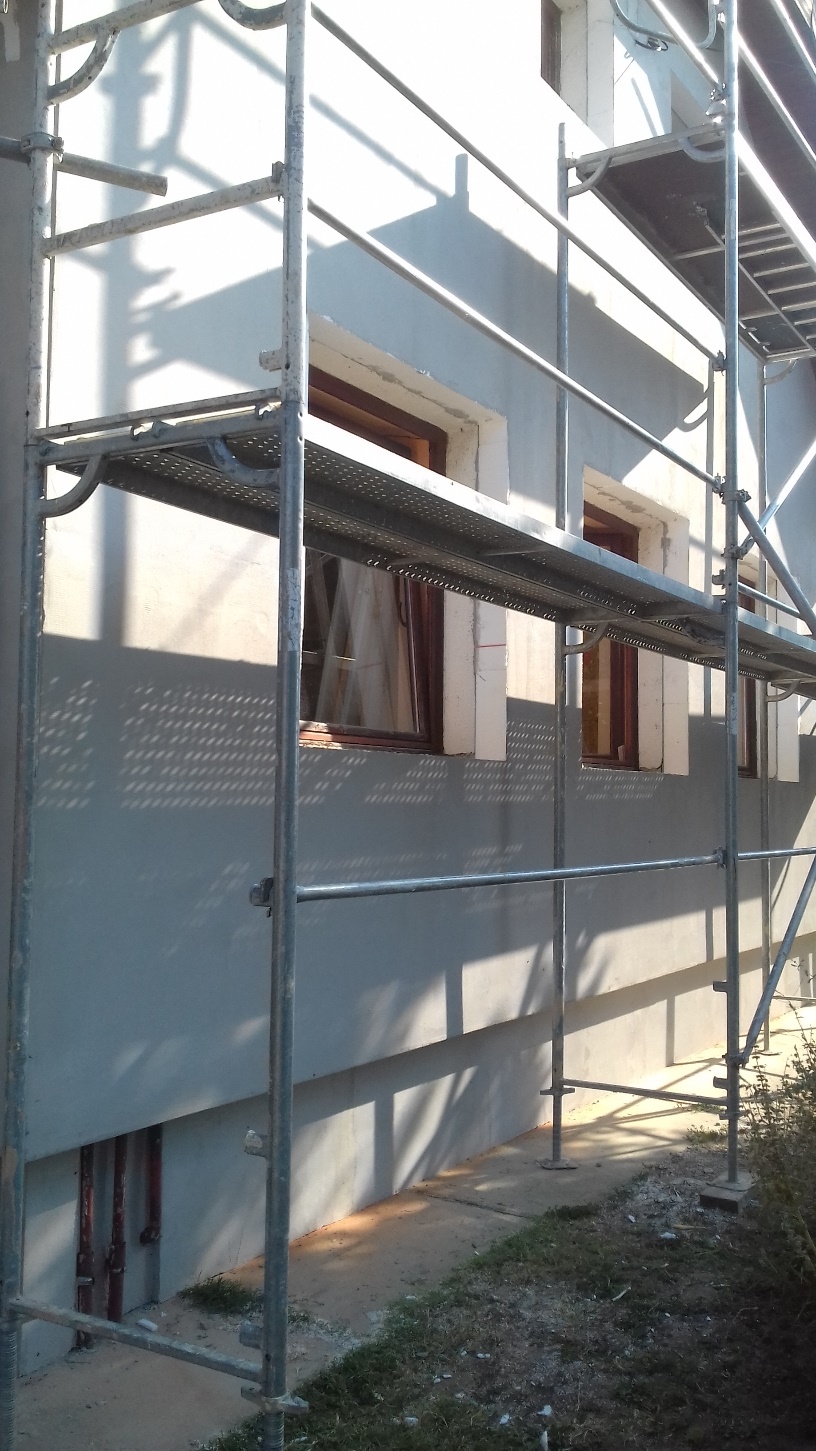 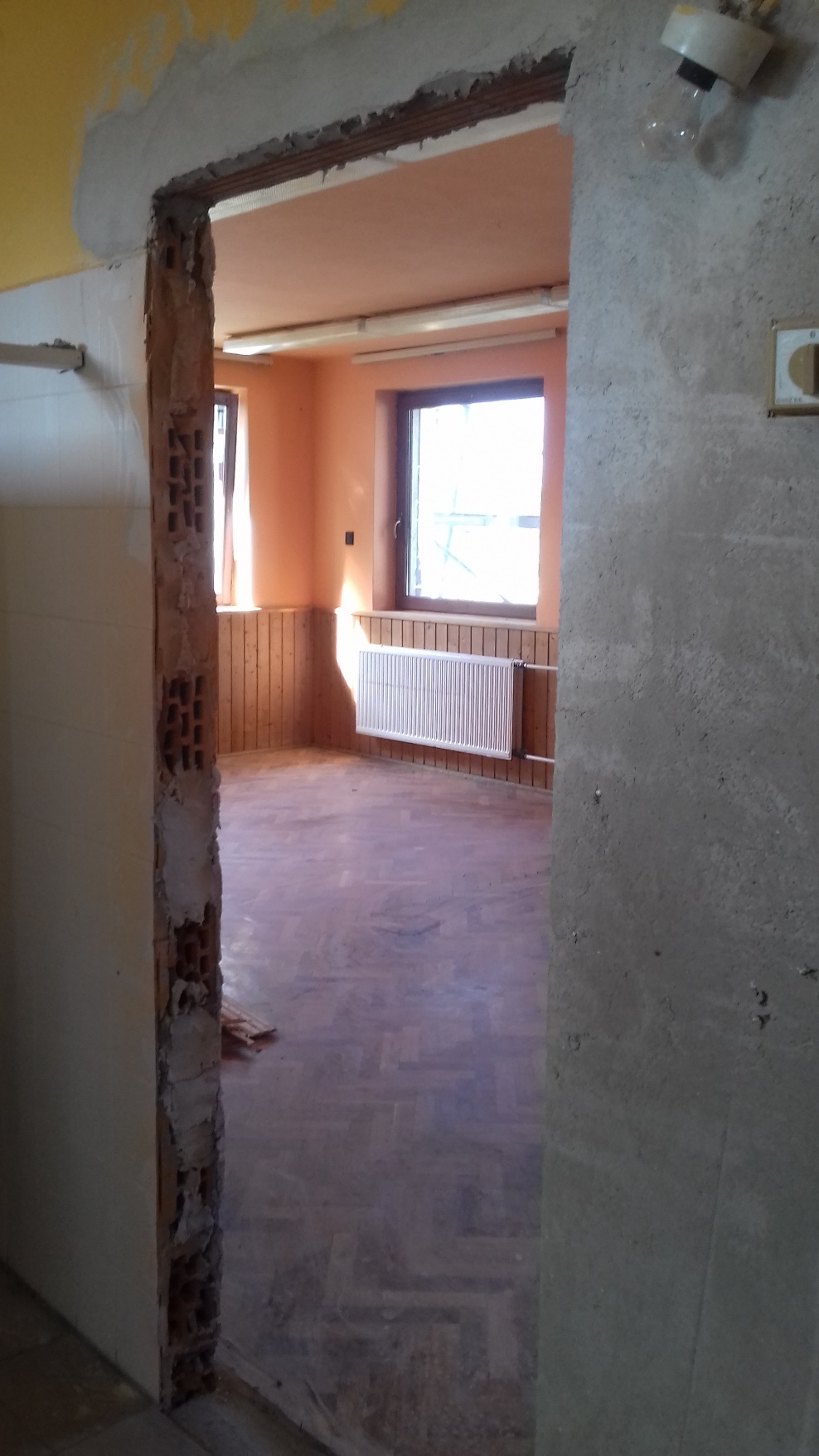 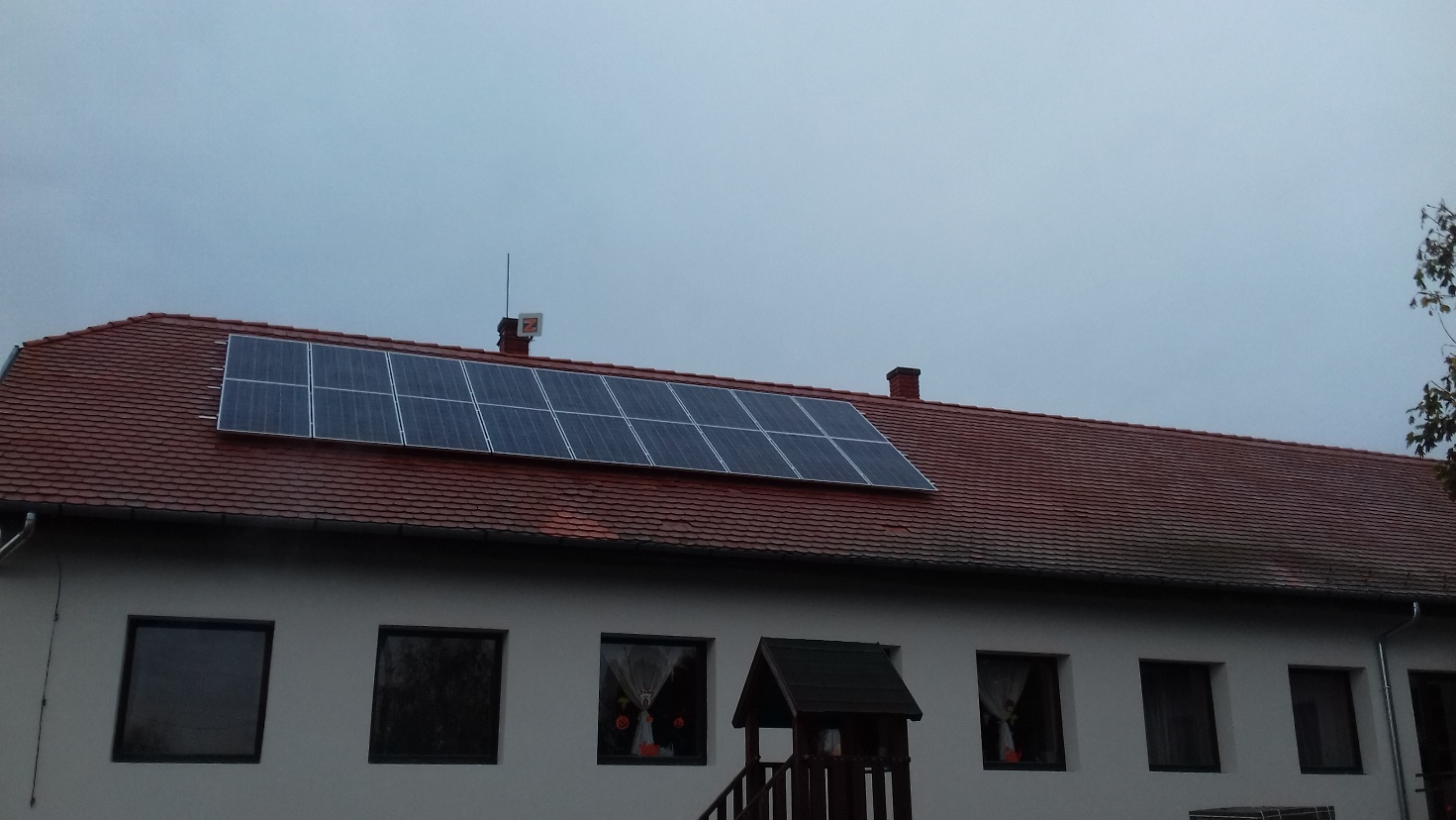 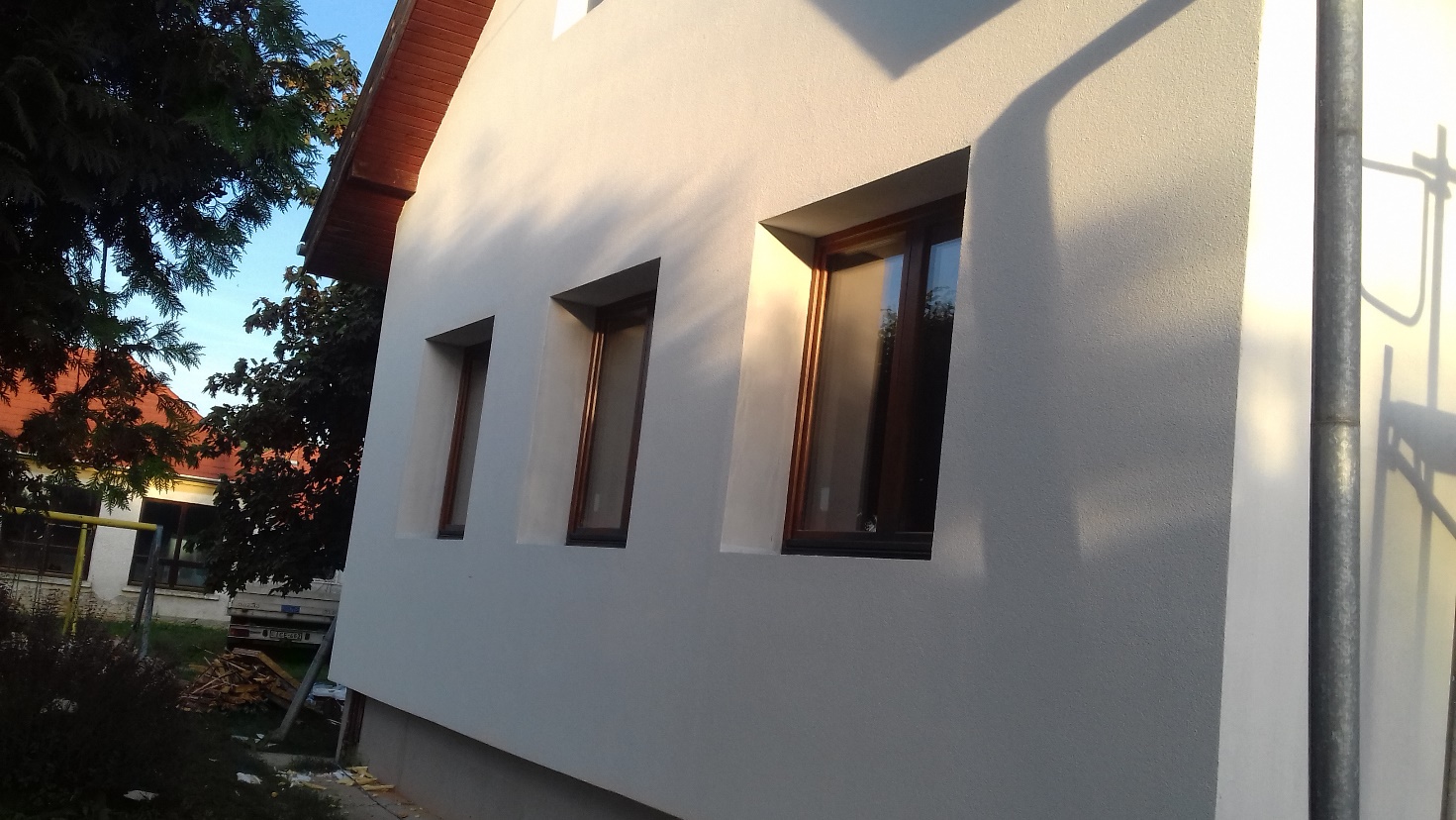 